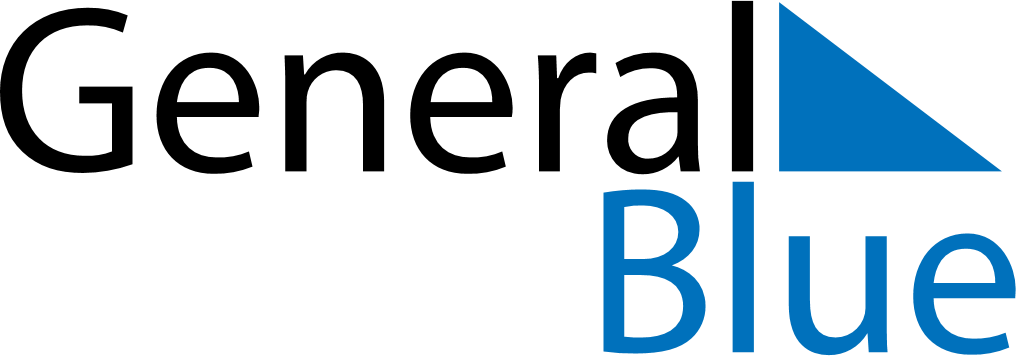 September 2021September 2021September 2021September 2021September 2021September 2021South KoreaSouth KoreaSouth KoreaSouth KoreaSouth KoreaSouth KoreaMondayTuesdayWednesdayThursdayFridaySaturdaySunday1234567891011121314151617181920212223242526Korean Thanksgiving27282930NOTES